Hail the day that sees him rise     AMNS 87     Melody: Orientis Partibus       7 7. 7 7. with Alleluia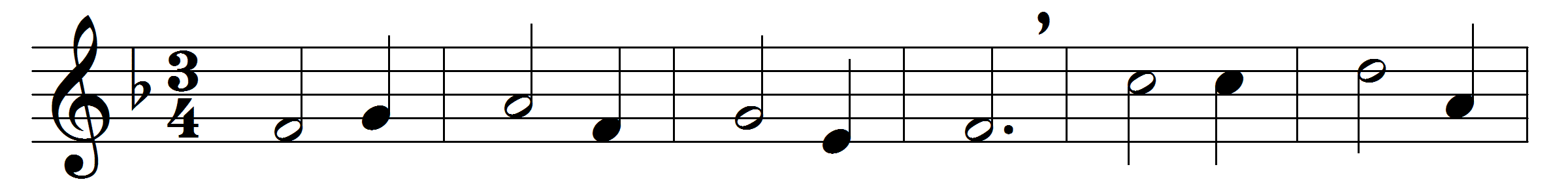 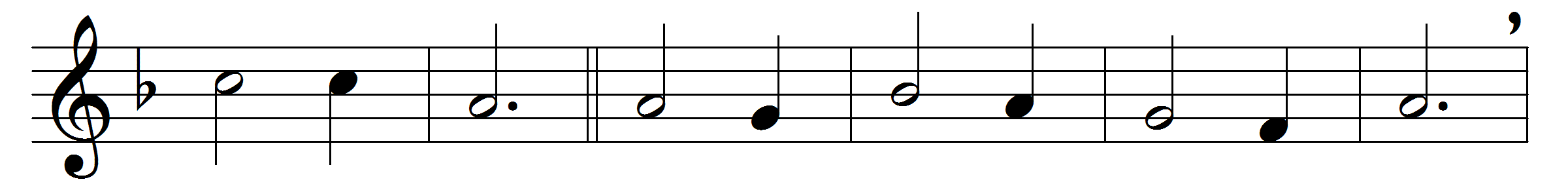 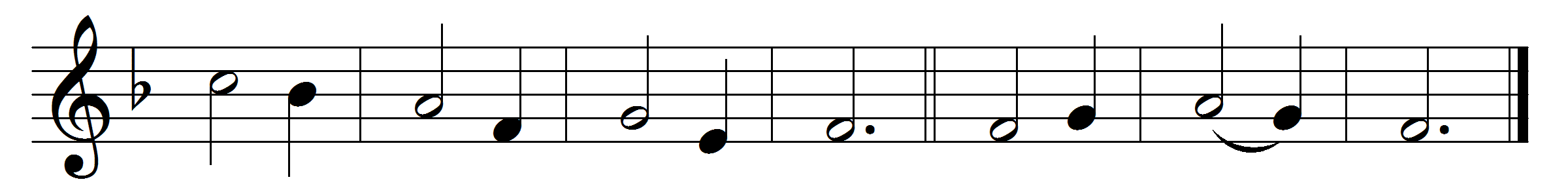 Hail the day that sees him rise, to his throne above the skies; Christ, the Lamb for sinners given, enters now the highest heaven. Alleluia. There for him high triumph waits; lift your heads, eternal gates! he hath conquered death and sin; take the King of glory in! Alleluia. Lo, the heaven its Lord receives, yet he loves the earth he leaves; though returning to his throne, still he calls mankind his own. Alleluia. See, he lifts his hands above; see, he shews the prints of love;hark, his gracious lips bestow blessings on his Church below. Alleluia.Still for us he intercedes, his prevailing death he pleads; near himself prepares our place, he the first-fruits of our race. Alleluia. Lord, though parted from our sight, far above the starry height, grant our hearts may thither rise, seeking thee above the skies. Alleluia.Words: Charles Wesley (1707-1788), Thomas Cotterill (1779-1823) and othersMusic: Office of Pierre de Corbeil (d. 1222)